Missouri State University 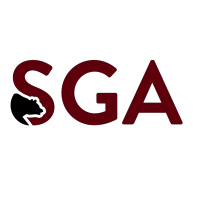 Student Government Association Campus Judicial Board Application 2022 -2023 Academic Year Dear Applicant, I am extremely excited that you have decided to consider applying for a position on the Campus Judicial Board (CJB) of the Student Government Association. The CJB serves an important role in SGA as it makes up one of the three branches of the organization. The CJB is given the authority to serve as the judicial body. The CJB will rule on decisions regarding the SGA governing documents, impeachment, and appeals from lower bodies.   Please take this application as an opportunity to represent and showcase yourself in a manner that makes you most qualified for a CJB Justice. As the official voice of the student body, it is necessary to have a group of selected individuals that will represent all students with fairness and equality. Within your application, please include the following: Résumé (At minimum should include: Campus Involvement, Community Involvement, Awards and Recognitions) NOTE: A cover letter is not necessaryCompleted application (pages 2 and 3)Please submit your completed application virtually through emailing mostatesga@gmail.com Applications are have no officially due date.Thank you for taking the time to review and fill out this application. Please do not hesitate to contact Colin Weber at ctw1231@live.missouristate.edu to address any of your concerns about the application or the CJB Justice position.  Thank you, Colin WeberChair of the Nomination Committee/Student Body PresidentStudent Government Association  1 STUDENT GOVERNMENT ASSOCIATION 2022-2023 Campus Judicial Board General Information APPLICANT INFORMATION:  Name:  __________________________________________________________________ Local Address:  ___________________________________________________________ Phone:  ______________________  E-Mail:_______________________ @live… EDUCATION: Major(s):  _______________________________________________________________ Minor(s):  _______________________________________________________________ Completed Hours:  ____________________ Cumulative GPA:  ____________________ Expected Graduation Date (e.g. SP 2023):  _____________________________________ 2 INVOLVEMENT: ESSAY QUESTIONS: (please type answers on a separate sheet)Why do you want to serve on the CJB of the Student Government Association?In your opinion, what role does the CJB play with respect to both SGA and the student body as a whole?How would you demonstrate Public Affairs as a Justice on the Campus Judicial Board?What experience do you have interpreting policy and making decisions based off that policy?DISCLAIMER AND SIGNATURE: I certify that my responses on this application are true and complete to the best of my knowledge. _______________________________________   __________________  Signature 	Date Activity/Organization Position Meeting date/time- 